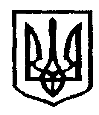 УкраїнаЧернівецька міська радаКомунальний заклад дошкільної освіти -заклад загальної середньої освіти I-II ступенів« Навчально-виховний комплекс «Берегиня»вул. І.Карбулицького, 2, м. Чернівці, 58025т. 560-181, 560-281, e-mail: cvznz-34@meta.ua; Код ЄДРПОУ №21431336НАКАЗ15.05.2020 р.                                                                                   №150  Про умови проведення особистогоприйому громадян при наданнідокументів на зарахування дітей до 1-го класу Чернівецького НВК «Берегиня» в умовах карантину Керуючись Законами України «Про освіту», «Про повну загальну середню освіту», «Порядком зарахування, відрахування та переведення учнів до державних та комунальних закладів освіти для здобуття повної загальної середньої освіти», затвердженим наказом Міністерства освіти і науки України від 16.04.2018р. № 367, листом Міністерства освіти і науки України від 31.03.2020р. № 1/9-182 «Щодо організованого завершення 2019/2020 навчального року та зарахування до закладів загальної середньої освіти», враховуючи п. 1.6. наказів управління освіти Чернівецької міської ради від 05.05.2020р. № 194 «Про особливості зарахування, відрахування та переведення учнів закладів загальної середньої освіти в умовах карантину» та  № 204 «Про умови проведення особистого прийому громадян при наданні документів на зарахування дітей до 1-х класів закладів загальної середньої освіти в умовах карантину» від 15.05.2020 р., наказу по Чернівецькому НВК «Берегиня» №136 «Про особливості зарахування, відрахування та переведення учнів Чернівецького НВК «Берегиня» в умовах карантину» від 06.05.2020 р. та з огляду на чисельні звернення батьків майбутніх першокласників, з метою створення безпечних та належних санітарно-гігієнічних умов прийому документів від батьків, які не мають змоги надати свої документи в електронному вигляді, НАКАЗУЮ: 1. Заборонити присутність дитини при прийомі документів від батьків майбутніх першокласників. 2. Чітко дотримуватися правил соціального дистанціювання, використання засобів індивідуального захисту, дезинфікуючих заходів, тощо.3. Заступнику директора з НВР Фіголь Л. А.:3.1. Зазначити в оголошенні, яке розміщене у закладі, що заяву та всі необхідні документи для зарахування дитини до 1 -го класу 2020 – 2021 н. р. Чернівецького НВК «Берегиня» подає один із батьків або особа, яка їх замінює, без присутності дитини. 4. Адміністратору сайту Чернівецького НВК «Берегиня»:4.1. Зазначити в оголошенні, яке розміщене на сайті закладу, що заяву та всі необхідні документи для зарахування дитини до 1-го класу 2020 – 2021 н. р. Чернівецького НВК «Берегиня» подає один із батьків або особа, яка їх замінює, без присутності дитини. 4. Покласти персональну відповідальність за недотримання умов особистого прийому громадян на директора Чернівецького НВК «Берегиня» Капустяк Г. П.5. Контроль за виконанням цього наказу покласти на директора Чернівецького НВК «Берегиня» Капустяк Г. П.Заступник директора з НВР                                Фіголь Л. А.З наказом ознайомлені:Фіголь Л. А.Бурденюк О. О.